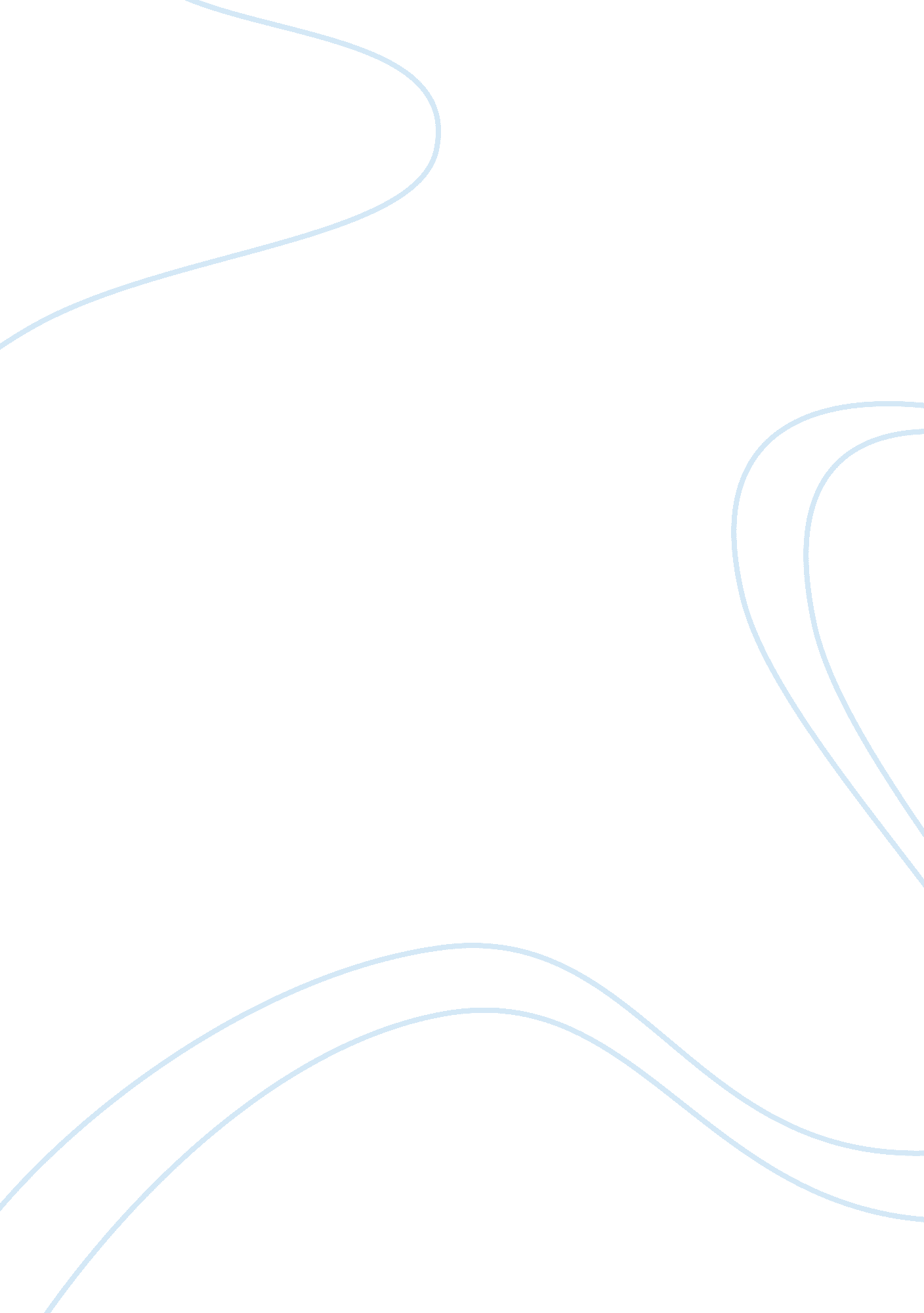 AuditingFinance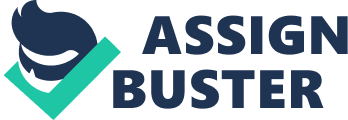 2 October Publicly Traded Companies and Filing Status Item No. Company SIC SIC Market Cap. (in$M) 
Filer Status 
Fiscal year end (FYE) 
Auditor and report date 
Financial Statement Opinion Type (see below) 
1. 
Hyatt Hotels Corporation 
7011 
Service 
1, 809. 9 
Large 
Accel 
12-31 -2011 
KPMG 
2-16 
Unqualified opinion 
2. 
Bank of America 
6021 
Banking and Finance 
50, 580 
Large Accel 
12-31 -2011 
PWC 
2-23 
Unqualified 
3. 
AK Steel Holding Corporation 
3316 
Manufacturing 
533. 16 
Accel 
12-31 -2011 
Deloitte & Touche 2-27 -2012 
E Lack of Consistency 
4. 
Patriot Transportation Holdings 
4212 
Transportation 
266. 76 
Accel 
09-30 -2011 
Hancock Askew & Co 12-7-2011 
Unqualified 
5. 
ALCO Stores Inc 
5331 
Retail 
24. 84 
Non-Accel 
01-28 -2012 
KPMG 
04-13-2012 
E Lack of Consistency 
The table above shows the fling status of five publicly listed companies from five different industries. It also provides information on the SIC codes and their description as well as the financial year end to which the filer status. The financial statements of all five companies were unqualified; however, two were modified due to lack of consistency. 
A modified audit opinion was given by the auditors for both AL Steel Holding Corporation and ALCO Stores, Inc. The company through consensus from its members changed the method of accounting for inventory. In previous years the company used the retail method and decided to adopt the weighted average cost method which it believes provides a more accurate measure as well as a more effective approach of appropriately matching income with expenses. The Directors of ALCO Stores, Inc were not able to say how this change would affect previous financial statement balances but indicates what the figures would be if the method was not changed. This is a requirement to the accounting standards. 
Work Cited 
EDGARonline. ALCO Stores INC 10-K filed 4/13/2012. Web. 4 October 2012. Securities and Exchange Commission. Company Search. October 2012. Web. 4 October 2012 Hyatt. Hyatt Investor Relations – SEC Filings. 2011. Web. 4 October 2012. Faqs. org. PATRIOT TRANSPORTATION HOLDING INC - FORM 10-K/A - July 23, 2012. EDGARonline. AK STEEL HOLDING CORP 10-K FILED 2/27/2012. Web. 4 October 2012 